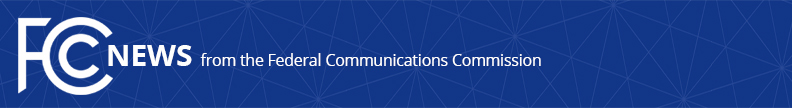 Media Contact: Thomas Sullivan, (202) 418-0437Thomas.Sullivan@fcc.govFor Immediate ReleaseFCC INTERNATIONAL BUREAU’S TELECOMMUNICATIONS AND ANALYSIS DIVISION RELEASES 2014 U.S. INTERNATIONAL CIRCUIT CAPACITY REPORTWASHINGTON, January 12, 2016 – The Federal Communications Commission today released the first U.S. International Circuit Capacity Report, providing new information on the U.S. international submarine cable landscape.  The report presents circuit capacity data submitted by U.S. facilities-based common carriers, non-common carrier satellite operators, cable landing licensees, and U.S. international carriers that owned or leased capacity on a submarine cable between the United States and any foreign point, as of December 31, 2014.  The report, produced by the Telecommunications and Analysis Division of the FCC’s International Bureau, shows that the new reporting requirements under Section 43.62 of the Commission’s rules have substantially improved the Commission’s data collection efforts from prior years.  Importantly, 94.6 percent of the total available capacity on all U.S. international submarine cables is now captured, compared to 7.1 percent collected under the previous reporting requirements.Notable highlights from the U.S. International Circuit Capacity Report include:Submarine cable capacity has grown around 36 percent per year for 2007-2014 and is expected to grow around 29 percent for 2014-2016.The top eight foreign landing points (in descending order) for U.S. international submarine cables are Colombia, Japan, the United Kingdom, Panama, Brazil, Venezuela, Mexico, and Australia.  Of the Americas, Atlantic, and Pacific regions, the Atlantic region has the largest fraction of non-activated capacity.As part of the process for developing this report, the Commission developed a modern and user-friendly online filing system (https://apps2.fcc.gov/section4362/login.xhtml), which streamlined the submission of data for carriers and substantially improved the Commission’s ability to collect, review, and assess the circuit capacity data.  The report is available at https://www.fcc.gov/general/circuit-capacity-report and for reference in the FCC Reference Information Center, Courtyard Level, 445 12th Street, SW, Washington, D.C.International Bureau Contact:  Cathy Hsu, Telecommunications and Analysis Division, at (202) 418-2114 or Cathy.Hsu@fcc.gov.###Office of Media Relations: (202) 418-0500TTY: (888) 835-5322Twitter: @FCCwww.fcc.gov/office-media-relationsThis is an unofficial announcement of Commission action.  Release of the full text of a Commission order constitutes official action.  See MCI v. FCC, 515 F.2d 385 (D.C. Cir. 1974).